         «14» декабря 2021г.                      	п. Березовка                               №15-5«Об утверждении Соглашения о передаче части полномочий по назначению, перерасчету размера и выплаты пенсии за выслугу лет лицам, замещавшим муниципальные должности и должности муниципальной службы администрации поселка Березовка Березовского района Красноярского края»В соответствии с Федеральным законом от 06.10.2003 № 131-ФЗ «Об общих принципах организации местного самоуправления в Российской Федерации», Федеральным законом от 02.03.2007 № 25-Ф «О муниципальной службе в Российской Федерации», Законом Красноярского края от 26.06.2008 № 6-1832 «О гарантиях осуществления полномочий депутата, члена выборного органа местного самоуправления, выборного должностного лица местного самоуправления в Красноярском крае», Законом Красноярского края от 24.04.2008 № 5-1565 «Об особенностях правового регулирования муниципальной службы в Красноярском крае», руководствуясь Уставом поселка Березовка, Березовский поселковый Совет депутатов РЕШИЛ:1. Утвердить Соглашение о передаче части полномочий по назначению, перерасчету размера и выплаты пенсии за выслугу лет лицам, замещавшим муниципальные должности и должности муниципальной службы администрации поселка Березовка Березовского района Красноярского краясогласно приложению.2.  Контроль за исполнением настоящего Решения возложить на постоянную комиссию по бюджету, экономическому развитию и муниципальной собственности.3. Настоящее Решение вступает в силу со следующего дня после официального опубликования в районной газете «Пригород», распространяется на правоотношения, возникшие с 1 января 2022 года.Глава поселка Березовка                                      Председатель Березовского                                                                                Поселкового Совета депутатов_____________С.А.Суслов                                 _______________С.С.Свиридов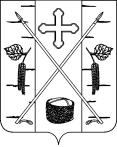 БЕРЕЗОВСКИЙ ПОСЕЛКОВЫЙ СОВЕТ ДЕПУТАТОВРЕШЕНИЕ